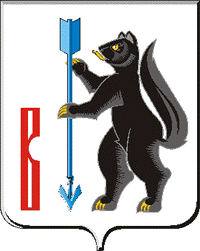 АДМИНИСТРАЦИЯ ГОРОДСКОГО ОКРУГА ВЕРХОТУРСКИЙП О С Т А Н О В Л Е Н И Еот ___________________2020г. № г. Верхотурье  ПРОЕКТО внесении изменений в муниципальную программу городского округа Верхотурский «Управление муниципальной собственностью городского округа Верхотурский до 2025 года», утвержденную постановлением Администрации  городского округа Верхотурский от 30.09.2019г. № 796В целях рационального использования муниципальной собственности, увеличения доходов бюджета городского округа Верхотурский на основе эффективного управления муниципальной собственностью, в соответствии                  с Федеральным законом от 06 октября 2003года № 131-ФЗ «Об общих принципах организации местного самоуправления в Российской Федерации»,  постановлением Администрации городского округа Верхотурский                          от 06.05.2019 № 373 «Об утверждении порядка формирования и реализации муниципальных программ городского округа Верхотурский»,  руководствуясь Уставом городского округа Верхотурский,  ПОСТАНОВЛЯЮ:1. В муниципальную программу городского округа Верхотурский «Управление муниципальной собственностью городского округа Верхотурский до 2025 года», утвержденную постановлением Администрации  городского округа Верхотурский от 30.09.2019г. № 796, внести следующие изменения:1) Раздел паспорта «Объемы финансирования муниципальной программы по годам реализации» муниципальной программы городского округа Верхотурский «Управление муниципальной собственностью городского округа Верхотурский до 2025 года» изложить в следующей редакции: 2) План мероприятий по выполнению муниципальной программы городского округа Верхотурский «Управление муниципальной собственностью городского округа Верхотурский до 2025 года» изложить в новой редакции, в соответствии с приложением  к настоящему постановлению.2. Опубликовать настоящее постановление в информационном бюллетене «Верхотурская неделя» и разместить на официальном сайте городского округа Верхотурский.3. Контроль исполнения настоящего постановления оставляю за собой.Главагородского округа Верхотурский                                                       А.Г.Лиханов  План мероприятий по выполнению муниципальной программы городского округа Верхотурский «Управление муниципальной собственностью городского округа Верхотурский до 2025 года»Объемы финансирования муниципальной программы по годам реализации, тыс. рублей     ВСЕГО: 7544,7 тыс.руб.местный бюджет: 7544,7 тыс.руб2020 - 4986,9 тыс.руб.2021 – 330,4 тыс.руб.2022 – 330,4тыс.руб.2023 – 649,0  тыс.руб.2024 – 624,0 тыс.руб.    2025 -  624,0 тыс.руб.областной бюджет: 0 тыс. руб.2020 - 0 тыс.руб.2021 - 0 тыс.руб.2022 - 0 тыс.руб.2023 - 0  тыс.руб.2024 -  0 тыс.руб.    2025 -  0тыс.руб.Наименование мероприятия/ Источники расходов на финансированиеОбъем расходов на выполнение мероприятия за счет всех источников ресурсного обеспечения, тыс. рублей Объем расходов на выполнение мероприятия за счет всех источников ресурсного обеспечения, тыс. рублей Объем расходов на выполнение мероприятия за счет всех источников ресурсного обеспечения, тыс. рублей Объем расходов на выполнение мероприятия за счет всех источников ресурсного обеспечения, тыс. рублей Объем расходов на выполнение мероприятия за счет всех источников ресурсного обеспечения, тыс. рублей Объем расходов на выполнение мероприятия за счет всех источников ресурсного обеспечения, тыс. рублей Объем расходов на выполнение мероприятия за счет всех источников ресурсного обеспечения, тыс. рублей Объем расходов на выполнение мероприятия за счет всех источников ресурсного обеспечения, тыс. рублей Наименование мероприятия/ Источники расходов на финансированиевсего202020212022202320242025Номер строки целевых показателей, на достижение которых направлены мероприятия123456789ВСЕГО ПО ПРОГРАММЕ, В ТОМ ЧИСЛЕ7544,74986,9330,4330,4649624,0624,0местным бюджетам7544,74986,9330,4330,4649624,0624,0областной бюджетМероприятие № 1«Инвентаризация и учет муниципального имущества» 1131,7310,352,052,0245,4236,0236,01.1.1местный бюджет1131,7310,352,052,0245,4236,0236,0Мероприятие № 2 «Проведение кадастровых работ» 912,0200,052,052,0208200,0200,02.1.1областной бюджетместный бюджет912200,052,052,0208200,0200,0Мероприятие № 3 «Страхование движимого имущества, находящегося в муниципальной казне» 112,317,718,418,419,819,019,03.1.3местный бюджет112,317,718,418,419,819,019,0Мероприятие № 4 «Ремонт муниципального имущества» 4874,34157,3208,0208,010399,099,03.1.2местный бюджет4874,34157,3208,0208,0103,099,099,0Ремонт движимого имущества324,7324,7Ремонт туалета в здании Администрации400,0400,0Ремонт крыши здания Красногорского ТУ3432,63432,6Мероприятие № 5 «Содержание муниципального имущества»514,4301,60072,870,070,03.1.1местный бюджет из них:514,4301,60072,870,070,0Отопление 240,9240,9Содержание и ремонт 58,658,6Уплата НДС2,12,1